PRESSINGNom de l’interlocuteur agence de l’eau Seine-Normandie, si connu : 1 – IdentificationRAISON SOCIALE : Adresse du siège social : Code postal : 	Ville : Nom et prénom du responsable : Qualité : Tel : 	Courriel : Adresse du site concerné : Code postal : 	Ville : N° SIRET : Effectif : 2 – Informations sur l’activité Pressing	 Laverie	 Blanchisserie*	Le calendrier réglementaire de sortie du perchloroéthylène (arrêté 2345 du 05/12/2012) doit être respecté.Equipements diversGestion des déchetsCollecteur : Centre de traitement final : Destination des rejets Réseau d’assainissement collectif Autres (précisez) : 3 – Travaux envisagéesDates prévues pour la réalisation du projet (commande et installation) : 3 – Pièces à fournir L’agence de l'eau se réserve le droit de demander des pièces complémentaires lors de l’instruction du dossier.  Indication du numéro de fabrication de la machine à détruire (facture et/ou photo de la plaque d’identité de la machine)  Attestation de conformité de la machine à la marque NF 107 pour la machine à implanter  Autorisation de déversement au gestionnaire du réseau d’assainissement (à défaut, lettre de demande)  Récépissé de la déclaration de l'activité ICPE adressée à la Préfecture  Extrait KBIS de moins de 3 mois  Devis détaillé des équipements   RIB/IBAN  Plan de financement en cas de co-financement :Pour une demande d’aide à l’agence de l'eau inférieure à 60 000 € HT, précisez si vous avez perçu des aides publiques dit « de minimis » (règlement européen n° 1998/2006) permettant de recevoir au maximum 200 000 € d’aides publiques durant les 3 derniers exercices fiscaux dont celui en cours à la date de signature de la présente déclaration, toutes aides publiques cumulées, en complétant le tableau ci-dessous :4 – Demandes et EngagementsJe soussigné (e) (Nom, Prénom) En ma qualité de sollicite l’aide financière de l'agence de l’eau Seine-Normandie pour la réalisation du projet présenté dans le présent document et les pièces jointes et atteste être habilité pour présenter cette demande d’aide,certifie sur l’honneur l’exactitude des renseignements fournis,certifie que l’opération n’a pas démarré (1),certifie avoir entrepris les démarches administratives nécessaires relatives à l’opération projetée,certifie avoir pris connaissance des conditions du programme pluriannuel d’intervention de l’agence de l’eau Seine-Normandie,certifie avoir pris connaissance des conditions générales d’attribution et de paiement des aides de l’agence de l’eau Seine-Normandie, et m’engage à les respecter en cas d’attribution,certifie ne pas présenter un projet faisant l’objet d’un arrêté préfectoral de mise en demeure,certifie ne pas faire l’objet d’une procédure collective d’insolvabilité (procédure de sauvegarde, procédure de redressement judiciaire, procédure de liquidation judiciaire),m'engage à fournir une copie du contrat de collecte et de traitement des eaux de contact des médias filtrants usagés et boues de distillation en centre autorisé, pour obtenir le paiement de l'aide,m'engage à fournir la copie du certificat de destruction de la machine au perchloroéthylène, pour obtenir le paiement de l'aide.A  , le Le demandeur (signature et cachet)PRECISION SUR LA NOTION DE DÉMARRAGE DE L’OPERATION Au sens de l’article 1 des conditions générales d’attribution et de paiement des aides de l’agence de l'eau, dans le cas où l’attributaire recourt à des prestataires pour l’exécution de l’opération, la date prise en compte pour apprécier le démarrage de l’exécution de l’opération est la date de signature du devis avec mention bon pour accord, en cas de marché la date indiquée dans le 1er ordre de service établi (de préparation ou de démarrage), pour les marchés sans ordre de service la date de notification du marché, d’affermissement ou la date de signature du bon de commande.Votre dossier complet devra être adressé  à la Direction territoriale dont votre département dépendPour les coordonnées, rendez-vous sur notre site internet à la page Une direction territoriale à votre service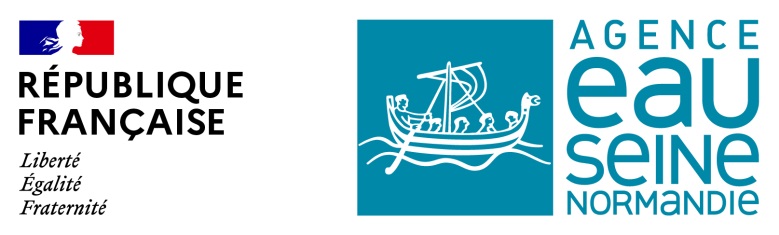 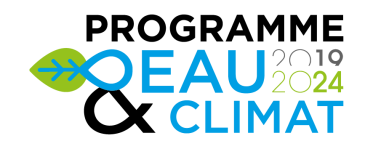 FORMULAIREDE DEMANDE D’AIDE FINANCIEREFORMULAIREDE DEMANDE D’AIDE FINANCIEREL’entreprise respecte les critères de définition européenne de  grande entreprise (GE) moyenne entreprise (ME *) petite entreprise (PE **)*	ME 	< à 250 salariés (ETP) et chiffre d’affaires annuel < à 50 M€ ou  total bilan annuel < à 43 M€ **	PE	< à    50 salariés (ETP) et chiffre d’affaires annuel < à 10 M ou total bilan annuel < 10 M€Pour vérifier votre taille selon modalités européennes (cf. art. 6 de la recommandation 2003/361/CE), vous devez déterminer si votre entreprise est autonome (de loin la catégorie la plus courante), partenaire ou liée. Vous êtes une entreprise autonome si :vous êtes totalement indépendante, autrement dit si vous ne détenez aucune participation dans d’autres entreprises et aucune entreprise ne possède de participation dans la vôtre,vous détenez une participation de moins de 25 % du capital ou des droits de vote (le plus élevé des deux facteurs) d’une ou plusieurs autres entreprises et/ou des tiers ne détiennent pas de participation de 25 % ou plus de votre capital ou de vos droits de vote (le plus élevé des deux facteurs).Dans le cas d’entreprises partenaires ou liées, les données à prendre en compte sont celles consolidées. Machine 1Machine 1Machine 2Machine 2Machine 3Machine 3FabricantModèleNature du solvant utiliséCapacité totale de nettoyageAnnée d'installation / année de fabrication *Compteur d'eau spécifiqueMachine à remplacerMachine ayant fait l'objet d'un financement agenceRétentions pour le stockage des déchets et produits neufs dangereux pour l’eauDisconnecteur sur l’arrivée d’eau de ville du pressingCompteur sur arrivée généraleDispositif de récupération des eaux de refroidissement (ex. : bâche à eau)Poids des articles nettoyés (à sec)kg/anConsommation de perchloroéthylène kg/anQuantité de déchets produite kg/anEau consommée m3/anNature des équipementsCoût unitaire présenté(€ HT)QuantitéTotal € HTMachine de nettoyage (précisez) :    aquanettoyage solvants non chlorésCapacité : Solvant utilisé : DisconnecteurCompteur d’eau sur la machine de nettoyageBâche à eauDispositif de traitement des eaux de contactStockage des eaux de contact sur rétentionTotal € HTTotal € HTTotal € HTOrganisateurs financeursAdresse – Nom du contactNaturedes travaux aidésMontantde l’aide (en €)Montant cumulé d’aides de minimis général obtenuessur les 3 derniers exercices dont l’année en cours (en €)Montant cumulé d’aides sollicitées en dehorsde celle-ci présentée à l’agence de l’eau (en €)Acceptez-vous que l’aide de l’agence de l’eau sollicitée pour ce dossier soit accordée au titre du règlement de minimis le cas échéant 